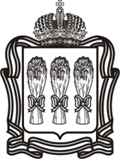 УПОЛНОМОЧЕННЫЙ ПО ПРАВАМ ЧЕЛОВЕКА В ПЕНЗЕНСКОЙ ОБЛАСТИР А С П О Р Я Ж Е Н И Еот________________                                                                                 № ______  г. Пенза    О комиссии по соблюдению требований к служебному поведению и урегулированию конфликта интересов в отношении государственных гражданских служащих Пензенской области, замещающих должности государственной гражданской службы Пензенской области в государственном органе Уполномоченный по правам человека в Пензенской области, и отдельных категорий лиц      В соответствии с федеральными законами от 25.12.2008 №273-ФЗ «О противодействии коррупции» (с последующими изменениями), от 27.07.2004 № 79-ФЗ «О государственной гражданской службе Российской Федерации» (с последующими изменениями), Указом Президента Российской Федерации от 01.07.2010 № 821 «О комиссиях по соблюдению требований к служебному поведению федеральных государственных гражданских служащих и урегулированию конфликта интересов», руководствуясь статьей  23 Закона  Пензенской  области  от  10.10.2007  № 1392-ЗПО  «Об Уполномоченном по правам человека в Пензенской области» (с изменениями):Утвердить Прилагаемое Положение о комиссии по соблюдению требований к служебному поведению и урегулированию конфликта интересов в отношении государственных гражданских служащих Пензенской области, замещающих должности государственной гражданской службы Пензенской области в государственном органе Уполномоченный по правам человека в Пензенской области, и отдельных категорий лиц.Признать утратившими силу распоряжения Уполномоченного по правам человека в Пензенской области от 10.05.2011 № 24-р, от 4.03.2014 № 9-р .Ознакомить с настоящим распоряжением государственных гражданских служащих аппарата Уполномоченного по правам человека в Пензенской области.Опубликовать настоящее распоряжение  в газете «Пензенские губернские ведомости» и на официальном сайте Уполномоченного  ombudsmanpnz.ru  в информационно – телекоммуникационной сети «Интернет».Возложить контроль за исполнением настоящего распоряжения  на руководителя  аппарата Уполномоченного. Уполномоченный                                                                                            Е.Н. РоговаУтвержденоРаспоряжениеУполномоченного по правам человека в Пензенской областиот «___»________ 2014 года №______Положение о комиссии по соблюдению требованийк служебному поведению и урегулированию конфликта интересов в отношении государственных гражданских служащих Пензенской области, замещающих должности государственной гражданской службы Пензенской области в государственном органе Уполномоченный по правам человека в Пензенской области, и отдельных категорий лиц                                             1. Общие положения1.1. Настоящим Положением определяется порядок формирования и деятельности комиссии по соблюдению требований к служебному поведению и урегулированию конфликта интересов в отношении государственных гражданских служащих Пензенской области, замещающих должности государственной гражданской службы Пензенской области в государственном органе Уполномоченный по правам человека в Пензенской области, и отдельных категорий лиц (далее - комиссия), в соответствии с Федеральным законом от 25.12.2008 N 273-ФЗ «О противодействии коррупции» (с последующими изменениями).1.2. Комиссия в своей деятельности руководствуется Конституцией Российской Федерации, федеральными конституционными законами, федеральными законами, актами Президента Российской Федерации и Правительства Российской Федерации, иными нормативными правовыми актами Российской Федерации и Пензенской области, а также настоящим Положением.1.3. Основной задачей комиссии является содействие:    а) в обеспечении соблюдения государственными гражданскими служащими Пензенской области, замещающими должности государственной гражданской службы Пензенской области в государственном органе Уполномоченный по правам человека в Пензенской области, и отдельными категориями лиц ограничений и запретов, требований о предотвращении или урегулировании конфликта интересов, а также в обеспечении исполнения ими обязанностей, установленных Федеральным законом от 25.12.2008 № 273-ФЗ «О противодействии коррупции» (с последующими изменениями), другими федеральными законами (далее - требования к служебному поведению и (или) требования об урегулировании конфликта интересов);    б) в осуществлении в государственном органе Уполномоченный по правам человека в Пензенской области мер по предупреждению коррупции.1.4. Комиссия рассматривает вопросы, связанные с соблюдением требований к служебному поведению и (или) требований об урегулировании конфликта интересов в отношении государственных гражданских служащих Пензенской области, замещающих должности государственной гражданской службы Пензенской области в государственном органе Уполномоченный по правам человека в Пензенской области.1.5. Комиссия не рассматривает сообщения о преступлениях и административных правонарушениях, а также анонимные обращения, не проводит проверки по фактам нарушения служебной дисциплины.2. Порядок формирования комиссии2.1. В состав комиссии входят председатель комиссии, его заместитель, секретарь и члены комиссии. В отсутствие председателя комиссии его обязанности исполняет заместитель председателя комиссии.2.2. В состав комиссии входят:    а) Уполномоченный по правам человека в Пензенской области (председатель комиссии), руководитель аппарата Уполномоченного по правам человека в Пензенской области (заместитель председателя комиссии), государственный служащий – главный специалист-эксперт–юрисконсульт (секретарь комиссии), представитель Управления государственной службы и кадров Правительства Пензенской области;    б) независимые эксперты - представители научных и образовательных организаций, деятельность которых связана с государственной службой (включаются в состав комиссии по согласованию с научными и образовательными организациями на основании запроса Уполномоченного по правам человека в Пензенской области.     Число членов комиссии, не замещающих должности государственной гражданской службы Пензенской области в государственном органе Уполномоченный по правам человека в Пензенской области, должно составлять не менее одной четверти от общего числа членов комиссии.2.3. Заседание комиссии считается правомочным, если на нем присутствует не менее двух третей от общего числа членов комиссии.      Проведение заседаний с участием только членов комиссии, замещающих должности государственной гражданской службы Пензенской области в государственном органе Уполномоченный по правам человека в Пензенской области, недопустимо.2.4. Комиссия формируется таким образом, чтобы исключить возможность возникновения конфликта интересов, который мог бы повлиять на принимаемые комиссией решения.     При возникновении прямой или косвенной личной заинтересованности члена комиссии, которая может привести к конфликту интересов при рассмотрении вопроса, включенного в повестку дня заседания комиссии, он обязан до начала заседания заявить об этом. В таком случае соответствующий член комиссии не принимает участия в рассмотрении указанного вопроса.2.5. В заседаниях комиссии с правом совещательного голоса участвуют:    а) другие государственные гражданские служащие, замещающие должности государственной гражданской службы Пензенской области в государственном органе Уполномоченный по правам человека в Пензенской области; специалисты, которые могут дать пояснения по вопросам государственной службы и вопросам, рассматриваемым комиссией; должностные лица других государственных органов, органов местного самоуправления; представители заинтересованных организаций; представитель государственного служащего, гражданина в отношении которого комиссией рассматривается вопрос о соблюдении требований к служебному поведению и (или) требований об урегулировании конфликта интересов, - по решению председателя комиссии, принимаемому в каждом конкретном случае отдельно на основании ходатайства государственного служащего, гражданина в отношении которого комиссией рассматривается этот вопрос, или любого члена комиссии.3. Основания для проведения заседаний комиссии3.1. Основаниями для проведения заседания комиссии являются:а) представление  Уполномоченного по правам человека в Пензенской области в соответствии с пунктом 25 Положения о проверке достоверности и полноты сведений, представляемых гражданами, претендующими на замещение должностей государственной гражданской службы Пензенской области, и государственными гражданскими служащими Пензенской области, и соблюдения государственными гражданскими служащими Пензенской области требований к служебному поведению, утвержденного постановлением Губернатора Пензенской области от 19.03.2010 № 19 «Об утверждении Положения о проверке достоверности и полноты сведений, представляемых гражданами, претендующими на замещение должностей государственной гражданской службы Пензенской области, и государственными гражданскими служащими Пензенской области, и соблюдения государственными гражданскими служащими Пензенской области требований к служебному поведению» (с последующими изменениями), либо в соответствии с пунктом 16 Положения о проверке достоверности и полноты сведений, представляемых гражданами, претендующими на замещение государственных должностей Пензенской области, и лицами, замещающими государственные должности Пензенской области, и соблюдения ограничений лицами, замещающими государственные должности Пензенской области, утвержденного постановлением Губернатора Пензенской области от 16.09.2010 N 93 «Об утверждении Положения о проверке достоверности и полноты сведений, представляемых гражданами, претендующими на замещение государственных должностей Пензенской области, и лицами, замещающими государственные должности Пензенской области, и соблюдения ограничений лицами, замещающими государственные должности Пензенской области» материалов проверки, свидетельствующих:    о представлении государственным служащим недостоверных или неполных сведений о доходах, об имуществе и обязательствах имущественного характера на себя, супругу (супруга) и несовершеннолетних детей;     о несоблюдении государственным служащим требований к служебному поведению и (или) требований об урегулировании конфликта интересов;    б) поступившее в аппарат Уполномоченного:    обращение гражданина, замещавшего должность государственной гражданской службы, включенную в Перечень должностей государственной гражданской службы Пензенской области, при назначении на которые граждане обязаны представлять сведения о доходах, об имуществе и обязательствах имущественного характера, и при замещении которых государственные гражданские служащие обязаны представлять сведения о доходах, расходах, об имуществе и обязательствах имущественного характера, утвержденный постановлением Правительства Пензенской области от 07.05.2010 N 272-пП (с последующими изменениями), о даче согласия на замещение на условиях трудового договора должности в организации и (или) выполнение в данной организации работ (оказание данной организации услуг) на условиях гражданско-правового договора (гражданско-правовых договоров), если отдельные функции государственного управления данной организацией входили в его должностные (служебные) обязанности, до истечения двух лет со дня увольнения с государственной службы;      заявление государственного служащего о невозможности по объективным причинам представить сведения о доходах, об имуществе и обязательствах имущественного характера своих супруги (супруга) и несовершеннолетних детей (далее - сведения о доходах, об имуществе и обязательствах имущественного характера);   в) представление Уполномоченного по правам человека в Пензенской области или любого члена комиссии, касающееся обеспечения соблюдения государственными служащими требований к служебному поведению и (или) требований об урегулировании конфликта интересов либо осуществления в государственном органе Уполномоченный по правам человека в Пензенской области по предупреждению коррупции;   г) представление Уполномоченным по правам человека в Пензенской области материалов проверки, свидетельствующих о представлении государственным служащим недостоверных или неполных сведений, предусмотренных частью 1 статьи 3 Федерального закона от 03.12.2012 N 230-ФЗ «О контроле  за соответствием расходов лиц, замещающих государственные должности, и иных лиц их доходам».3.2. Указанное в абзаце втором подпункта "б" пункта 3.1 настоящего Положения обращение (далее - обращение) представляется секретарю комиссии Уполномоченного по правам человека в Пензенской области  в письменной форме (рекомендуемая форма обращения приведена в приложении N 1 к настоящему Положению). Обращение в день его поступления регистрируется уполномоченным лицом в журнале регистрации входящей корреспонденции. Обращение направляется председателю комиссии в течение трех рабочих дней с момента его поступления.      В обращении указываются фамилия, имя, отчество и адрес места жительства гражданина, замещаемые должности государственной гражданской службы Пензенской области до увольнения с государственной службы, наименование должности в организации и краткое описание должностных обязанностей либо виды и стоимость выполняемых работ (оказываемых услуг) в случае заключения гражданско-правового договора, наименование и местонахождение организации, функции государственного управления организацией, входившие в должностные (служебные) обязанности в период замещения должности государственной гражданской службы Пензенской области, дата заполнения и подпись гражданина.3.3. Указанное в абзаце третьем подпункта "б" пункта 3.1 настоящего Положения заявление (далее - заявление) представляется секретарю комиссии Уполномоченного по правам человека в Пензенской области в письменной форме (рекомендуемая форма заявления приведена в приложении N 3 к настоящему Положению). Заявление в день его поступления регистрируется уполномоченным лицом  в журнале регистрации входящей корреспонденции. Заявление направляется председателю комиссии в течение трех рабочих дней с момента его поступления.      В заявлении указываются фамилия, имя, отчество и адрес места жительства государственного служащего, фамилия, имя, отчество супруги (супруга) и (или) несовершеннолетних детей, сведения о доходах, об имуществе и обязательствах имущественного характера которых невозможно представить и отчетный период, причины непредставления сведений о доходах, об имуществе и обязательствах имущественного характера, дата заполнения и подпись государственного служащего.4. Подготовка и проведение заседаний комиссии4.1. Председатель комиссии при поступлении к нему в установленном порядке информации, содержащей основания для проведения заседания комиссии:а) в течение трех рабочих дней назначает дату заседания комиссии. При этом дата заседания комиссии не может быть назначена позднее семи рабочих дней со дня поступления указанной информации;б) организует ознакомление с указанной информацией государственного служащего, в отношении которого комиссией рассматривается вопрос о соблюдении требований к служебному поведению и (или) требований об урегулировании конфликта интересов, его представителя, членов комиссии и других лиц, участвующих в заседании комиссии;в) рассматривает ходатайства о приглашении на заседание комиссии лиц, указанных в подпункте "а" пункта 2.5 настоящего Положения, принимает решение об их удовлетворении (об отказе в удовлетворении) и о рассмотрении (об отказе в рассмотрении) в ходе заседания комиссии дополнительных материалов не менее чем за три календарных дня до дня заседания комиссии;г) в случае, предусмотренном подпунктом "а" пункта 21 Указа Президента Российской Федерации от 02.04.2013 N 309 "О мерах по реализации отдельных положений Федерального закона "О противодействии коррупции", представляет прокурору, осуществляющему надзор за соблюдением законодательства о государственной службе или законодательства о труде, необходимые материалы не менее чем за пять рабочих дней до дня заседания комиссии.4.2. Организационно-техническое и документационное обеспечение деятельности комиссии, а также информирование членов комиссии и других лиц, участвующих в заседании комиссии, о дате, времени и месте проведения заседания, ознакомление членов комиссии с материалами, представляемыми для обсуждения на заседании комиссии, осуществляются секретарем комиссии.4.3. Заседание комиссии проводится в присутствии государственного служащего, гражданина, в отношении которого рассматривается вопрос о соблюдении требований к служебному поведению и (или) требований об урегулировании конфликта интересов. При наличии письменной просьбы государственного служащего, гражданина о рассмотрении указанного вопроса без его участия заседание комиссии проводится в его отсутствие. В случае неявки государственного служащего, гражданина (их представителя) на заседание комиссии, при отсутствии письменной просьбы государственного служащего, гражданина о рассмотрении указанного вопроса без его участия рассмотрение вопроса откладывается. В случае вторичной неявки государственного служащего, гражданина (их представителя) без уважительных причин комиссия может принять решение о рассмотрении указанного вопроса в отсутствие государственного служащего, гражданина.4.4. На заседании комиссии заслушиваются пояснения государственного служащего (с его согласия) и иных лиц, рассматриваются материалы по существу предъявляемых государственному служащему претензий, дополнительные материалы, с соблюдением конфиденциальности информации, доступ к которой ограничен действующим законодательством.4.5. Члены комиссии и лица, участвовавшие в ее заседании, не вправе разглашать сведения, ставшие им известными в ходе работы комиссии.5. Процедура принятия комиссией решений5.1. Решения комиссии по вопросам, указанным в пункте 3.1 настоящего Положения, принимаются тайным голосованием (если комиссия не примет иное решение) простым большинством голосов присутствующих на заседании членов комиссии. Все члены комиссии при принятии решений обладают равными правами. При равенстве голосов решающим является голос председателя комиссии.     Решения комиссии, за исключением решения, принимаемого по итогам рассмотрения вопроса, указанного в абзаце втором подпункта "б" пункта 3.1 настоящего Положения, для Уполномоченного по правам человека в Пензенской области носят рекомендательный характер. Решение, принимаемое по итогам рассмотрения вопроса, указанного в абзаце втором подпункта "б" пункта 3.1 настоящего Положения, носит обязательный характер.5.2. По итогам рассмотрения вопроса, указанного в абзаце втором подпункта "а" пункта 3.1 настоящего Положения, комиссия принимает одно из следующих решений:а) установить, что сведения о доходах, об имуществе и обязательствах имущественного характера являются достоверными и полными;б) установить, что сведения о доходах, об имуществе и обязательствах имущественного характера являются недостоверными и (или) неполными. В этом случае комиссия рекомендует применить к государственному служащему конкретную меру ответственности.5.3. По итогам рассмотрения вопроса, указанного в абзаце третьем подпункта "а" пункта 3.1 настоящего Положения, комиссия принимает одно из следующих решений:а)  установить, что государственный служащий соблюдал требования к служебному поведению и (или) требования об урегулировании конфликта интересов;б) установить, что государственный служащий не соблюдал требования к служебному поведению и (или) требования об урегулировании конфликта интересов. В этом случае комиссия рекомендует указать государственному служащему на недопустимость нарушения требований к служебному поведению и (или) требований об урегулировании конфликта интересов либо применить к государственному служащему конкретную меру ответственности.5.4. По итогам рассмотрения вопроса, указанного в абзаце втором подпункта "б" пункта 3.1 настоящего Положения, комиссия принимает одно из следующих решений:а) дать гражданину согласие на замещение на условиях трудового договора должности в организации и (или) выполнение в данной организации работ (оказание данной организации услуг) на условиях гражданско-правового договора (гражданско-правовых договоров), если отдельные функции государственного управления данной организацией входили в его должностные (служебные) обязанности;б) отказать гражданину в замещении на условиях трудового договора должности в организации и (или) выполнении в данной организации работ (оказание данной организации услуг) на условиях гражданско-правового договора (гражданско-правовых договоров), если отдельные функции государственного управления данной организацией входили в его должностные (служебные) обязанности, и мотивировать свой отказ.5.5. По итогам рассмотрения вопроса, указанного в абзаце третьем подпункта "б" пункта 3.1 настоящего Положения, комиссия принимает одно из следующих решений:а) признать, что причина непредставления государственным служащим сведений о доходах, об имуществе и обязательствах имущественного характера является объективной и уважительной;б) признать, что причина непредставления государственным служащим сведений о доходах, об имуществе и обязательствах имущественного характера не является уважительной. В этом случае комиссия рекомендует государственному служащему принять меры по представлению указанных сведений;в) признать, что причина непредставления государственным служащим сведений о доходах, об имуществе и обязательствах имущественного характера необъективна и является способом уклонения от представления указанных сведений. В этом случае комиссия рекомендует применить к государственному служащему конкретную меру ответственности.5.6. По итогам рассмотрения вопроса, указанного в подпункте "г)" пункта 3.1 настоящего Положения, комиссия принимает одно из следующих решений:а) признать, что сведения, представленные государственным служащим в соответствии с частью 1 статьи 3 Федерального закона от 03.12.2012 N 230-ФЗ "О контроле за соответствием расходов лиц, замещающих государственные должности, и иных лиц их доходам", являются достоверными и полными;б) признать, что сведения, представленные государственным служащим в соответствии с частью 1 статьи 3 Федерального закона от 03.12.2012 N 230-ФЗ "О контроле за соответствием расходов лиц, замещающих государственные должности, и иных лиц их доходам", являются недостоверными и (или) неполными. В этом случае комиссия рекомендует применить к государственному служащему конкретную меру ответственности и (или) направить материалы, полученные в результате осуществления контроля за расходами, в органы прокуратуры и (или) иные государственные органы в соответствии с их компетенцией.5.7. По итогам рассмотрения вопросов, предусмотренных подпунктами "a)", "б)" и "г)" пункта 3.1 настоящего Положения, при наличии к тому оснований комиссия может принять иное решение, чем это предусмотрено пунктами 5.2-5.6 настоящего Положения. Основания и мотивы принятия такого решения должны быть отражены в протоколе заседания комиссии.5.8. По итогам рассмотрения вопроса, предусмотренного подпунктом "в" пункта 3.1 настоящего Положения, комиссия принимает соответствующее решение.6. Оформление решений комиссии6.1. Решения комиссии оформляются протоколами, которые подписывают члены комиссии, принимавшие участие в ее заседании.     Для исполнения решений комиссии могут быть подготовлены проекты нормативных правовых актов, которые в установленном порядке представляются на рассмотрение Уполномоченному по правам человека в Пензенской области.6.2. В протоколе заседания комиссии указываются:а) дата заседания комиссии, фамилии, имена, отчества членов комиссии и других лиц, присутствующих на заседании;б) формулировка каждого из рассматриваемых на заседании комиссии вопросов с указанием фамилии, имени, отчества, должности государственного служащего или фамилии, имени, отчества гражданина, в отношении которого рассматривается вопрос о соблюдении требований к служебному поведению и (или) требований об урегулировании конфликта интересов;в) предъявляемые к государственному служащему претензии, материалы, на которых они основываются;г) содержание пояснений государственного служащего и других лиц по существу предъявляемых претензий;д) фамилии, имена, отчества выступивших на заседании лиц и краткое изложение их выступлений;е) источник информации, содержащей основания для проведения заседания комиссии, дата поступления информации в государственный орган;ж) другие сведения;з) результаты голосования;и) решение и обоснование его принятия.     Член комиссии, не согласный с ее решением, вправе в письменной форме изложить свое мнение, которое подлежит обязательному приобщению к протоколу заседания комиссии и с которым должен быть ознакомлен государственный служащий.6.3. Копия протокола в течение трех рабочих дней со дня заседания направляется Уполномоченному по правам человека в Пензенской области, полностью или в виде выписок из него - государственному служащему, а также по решению комиссии - иным заинтересованным лицам.    О решении, принятом по итогам рассмотрения вопроса, указанного в абзаце втором подпункта "б" пункта 3.1 настоящего Положения, гражданину направляется письменное уведомление в течение одного рабочего дня и устное уведомление в течение трех рабочих дней со дня заседания комиссии.6.4. Уполномоченный по правам человека в Пензенской области рассматривает протокол заседания комиссии и вправе учесть в пределах своей компетенции содержащиеся в нем рекомендации при принятии решения о применении к государственному служащему мер ответственности, предусмотренных нормативными правовыми актами Российской Федерации, а также по иным вопросам организации противодействия коррупции. Решение Уполномоченного по правам человека в Пензенской области оглашается на ближайшем заседании комиссии и принимается к сведению без обсуждения.6.5. В случае установления комиссией:а) признаков дисциплинарного проступка в действиях (бездействии) государственного служащего, - информация об этом представляется Уполномоченному по правам человека в Пензенской области для решения вопроса о применении к государственному служащему мер ответственности, предусмотренных нормативными правовыми актами Российской Федерации;б) факта совершения государственным служащим действия (факта бездействия), содержащего признаки административного правонарушения или состава преступления, - председатель комиссии обязан передать информацию о совершении указанного действия (бездействии) и подтверждающие такой факт документы в правоприменительные органы в трехдневный срок, а при необходимости - немедленно.6.6. Копия протокола заседания комиссии или выписка из него приобщается к личному делу государственного служащего, в отношении которого рассмотрен вопрос о соблюдении требований к служебному поведению и (или) требований об урегулировании конфликта интересов.Приложение N 1к Положениюо комиссии по соблюдению требованийк служебному поведениюи урегулированию конфликтаинтересов в отношении государственныхгражданских служащих Пензенской области,замещающих должности государственнойгражданской службы Пензенской областив государственном органе Уполномоченный по правам человека в Пензенской области,и отдельных категорий лиц                                    Примерная форма                                    Председателю комиссии                                    по соблюдению требований  к служебному                                    поведению  и урегулированию конфликта                                    интересов в отношении государственных                                    гражданских    служащих    Пензенской                                    области,     замещающих     должности                                    государственной   гражданской  службы                                    Пензенской  области  в государственноморгане Уполномоченный по правам человека в Пензенской области,   и   отдельных                                    категорий лиц                                    _____________________________________                                                  (Ф.И.О.)                                    _____________________________________                                     (адрес места жительства гражданина,                                         номер контактного телефона)         Обращение о даче согласия на замещение должности в организации                   либо на выполнение работ (оказание услуг) на условиях                         гражданско-правового договора в организации     Я, ________________________________________________________________,                                    (Ф.И.О.)замещавший в период с ________________ по _________________ должность(ти)государственной гражданской службы Пензенской области ___________________________________________________________________________________________________________________________________________________________________,                       (наименование должности)в  соответствии со статьей 12  Федерального закона от 25.12.2008 N 273-ФЗ"О  противодействии коррупции" прошу дать согласие на замещение должности________________________________________________________________________________________________________________________________________________________________________________________________________________________________________________________________________________________________________________________________________________________________________   (наименование должности, краткое описание должностных обязанностей)либо    на    выполнение    работ    (оказание    услуг)    на   условияхгражданско-правового договора ___________________________________________________________________________________________________________________________________________________________________________________________________________________________________________________________________                      (виды и стоимость работ (услуг))в _______________________________________________________________________________________________________________________________________________.             (наименование, местонахождение организации)     В   мои   должностные   (служебные)   обязанности   входили  функциигосударственного управления организацией*: _________________________________________________________________________________________________________________________________________________________________________________________________________________________________________________________________________________________________________________________________________________________________________________________________________________________________________________________________________________________________________________________________________________________________________________________________________________________________ _____________ 20___ г.                _______________________________                                                    (подпись)─────────────────────────────* функции государственного управления организацией - полномочия государственного служащего принимать обязательные для исполнения решения по кадровым, организационно-техническим, финансовым, материально-техническим или иным вопросам в отношении данной организации, в том числе решения, связанные с выдачей разрешений (лицензий) на осуществление определенного вида деятельности и (или) отдельных действий данной организацией, либо готовить проекты таких решений.Приложение N 2к Положениюо комиссии по соблюдению требованийк служебному поведениюи урегулированию конфликтаинтересов в отношении государственныхгражданских служащих Пензенской области,замещающих должности государственнойгражданской службы Пензенской областив государственном органе Уполномоченныйпо правам человека в Пензенской области,и отдельных категорий лицЖурнал учета обращенийо даче согласия на замещение должности в организации либо на выполнение работ (оказание услуг) на условиях гражданско-правового договора в организацииПриложение N 3к Положениюо комиссии по соблюдению требованийк служебному поведениюи урегулированию конфликтаинтересов в отношении государственныхгражданских служащих Пензенской области,замещающих должности государственнойгражданской службы Пензенской областив государственном органе Уполномоченныйпо правам человека в Пензенской области,и отдельных категорий лиц                                            Примерная форма                                    Председателю комиссии                                    по соблюдению требований к служебному                                    поведению  и урегулированию конфликта                                    интересов в отношении государственных                                    гражданских    служащих    Пензенской                                    области,     замещающих     должности                                    государственной   гражданской  службы                                    Пензенской  области  в  государственном органеУполномоченный по правам человека в Пензенской области, и   отдельных                                    категорий лиц                                    _____________________________________                                                  (Ф.И.О.)                                    _____________________________________                                          (адрес места жительства                                         государственного служащего,                                         номер контактного телефона)Заявление о невозможностипо объективным причинам представить сведения о доходах,об имуществе и обязательствах имущественного характерасвоих супруги (супруга) и несовершеннолетних детей     Я, ________________________________________________________________,                                      (Ф.И.О.)замещающий должность ________________________________________________________________________,                        (наименование должности)не имею возможности  представить  сведения  о  доходах,  об  имуществе  иобязательствах  имущественного  характера своих супруги (супруга) и (или)несовершеннолетних детей ________________________________________________________________________________________________________________________________________________________________________________________________       (Ф.И.О. супруги (супруга) и (или) несовершеннолетних детей)за __________________________________, по следующим объективным причинам:           (указать период)________________________________________________________________________________________________________________________________________________________________________________________________________________________________________________________________________________________________________________________________________________________________________.                            (указать причины)     К   заявлению    прилагаю   документы,   подтверждающие   изложеннуюинформацию:1. _____________________________________________________________________;2. _____________________________________________________________________;3. _____________________________________________________________________.___ __________ 20__ г.                          _________________________                                                        (подпись)Приложение N 4к Положениюо комиссии по соблюдению требованийк служебному поведениюи урегулированию конфликтаинтересов в отношении государственныхгражданских служащих Пензенской области,замещающих должности государственнойгражданской службы Пензенской областив государственном органе Уполномоченныйпо правам человека в Пензенской области,и отдельных категорий лицЖурнал учета заявленийо невозможности по объективным причинам представить сведения о доходах, об имуществе и обязательствах имущественного характера своих супруги (супруга) и несовершеннолетних детей